ПостановлениеАдминистрации Муниципального образования«Мамхегское сельское поселение»
              от 27.03.2019   № 14                                                                  а.Мамхег «Об утверждении перечня объектов на 2019 г. подлежащих передаче в концессию».В соответствии с пунктом 3 статьи 4 Федерального закона от 21 июля 2005 года №	115-ФЗ «О концессионных соглашениях», Уставоммуниципального образования «Мамгехское сельское поселение».1.	Утвердить перечень объектов на 2019 г. в отношении которыхадминистрацией муниципального образования «Мамгехское сельское поселение» планируется заключение концессионных соглашений (согласно приложению).2.	заместителю главы муниципального образования  разместить указанный перечень на официальном сайте Российской Федерации для размещения информации о проведении торгов ('www.torgi.ru) и на официальном сайте администрации муниципального образования «Мамгехское сельское поселение».3.	Настоящее постановление опубликовать или обнародовать в  районной газете «Заря».4.	Контроль исполнения постановления оставляю за собой.Глава администрации МО     «Мамхегское сельское поселение»	Р.А. ТахумовРЕСПУБЛИКА АДЫГЕЯАдминистрация      МО «Мамхегское сельское                   поселение»                                      385440, а. Мамхег, ул. Советская,54а. 88-777-3-9-22-34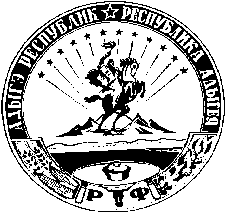 АДЫГЭ РЕСПУБЛИКМуниципальнэ образованиеу«Мамхыгъэ чъыпIэ кой»иадминистрацие385440, къ. Мамхэгъ,ур. Советскэм, 54а.88-777-3-9-22-34